1․ Հաշվի՛ր արտահայտության արժեքը։5 x 10 + 2 x 17 =7425 x (10 + 2 x 5) =500(25 – 5 ) x  30 =60045 x (16 – 2 x 3) =4505 x (80 + 4 x 5 ) =50080 : 8 x (4 x 9 ) =3602. Լուծի՛ր խնդիրները։Ա․ Երբ Օթարին իր գումարի կեսը տվեց Նարեկին, նրա մոտ մնաց 2000 դրամ։ Որքա՞ն գումար ուներ Օթարին։Լուծում2000+2000=4000Պատ․՝4000Բ․ Դավիթը Անահիտին նվիրեց մի քանի կակաչ, իսկ Արամը՝ 5 նարգիզ։ Երբ Անահիտը այդ ծաղիկների կեսը տվեց Աննային, նրա մոտ մնաց 7 ծաղիկ։ Դավիթը Անահիտին քանի» կակաչ էր նվիրել։Լուծում14:2=7   7-5=2Պատ․՝2Գ․ Երբ Վիլյամը իր կոնֆետների կեսը հյուրասիրեց ընկերներին, իր մոտ մնաց 10 կոնֆետ։ Քանի՞ կոնֆետ ուներ Վիլյամը։ԼուծումՊատ․՝Դ․ Վարդուհուն տատիկը և պապիկը զարդեր նվիրեցին։Տատիկը նվիրեց թևնոցներ, իսկ պապիկը՝ 4 վզնոց։ Վարդուհին իր զարդերի կեսը նվիրեց Աննային, և նրա մոտ մնաց 5 զարդ։  Տատիկը քանի՞ թևնոց էր նվիրել Վարդուհուն։ԼուծումՊատ․՝3․ Լրացրո՛ւ դատարկ վանդակները։4․ Լրացրո՛ւ պակասող թվերը։Ա․ 211, 221, 231, 241, 251, 261, 271, 281, 291։Բ․ 3211, 3221, 3231, 3241,3251 , 3261, 3271, 3281, 3291։Գ․ 53211, 53221, 53231, 53241, 53251, 53261, 53271, 53281, 53291։Դ․ 65211, 65221, 65231,653241 ,653251 ,653261,653271 653281, 653291։5․ Կռահի՛ր օրինաչափությունը և լրացրո՛ւ պակասող թվերը։6․ Լուծի՛ր խնդիրները։Ա․ Խանութը ստացավ երկու  արկղ բաժակ։ Առաջին արկղում կար 28 բաժակ, երկրորդ արկղում՝  2 անգամ ավելի։ Դրանից վաճառվեց 35 բաժակ։ Քանի՞ բաժակ մնաց խանութում։Լուծում 28x2=56  28+56=84, 84-35=49Պատ․՝49Բ․ Սրճարանը ստացավ երեք տուփ թխվածքաբլիթ։ Առաջին տուփում կար 60 թխվածքաբլիթ, երկրորդ տուփում՝ 2 անգամ քիչ, քան առաջին տուփում։ Երրորդ տուփում կար այնքան թխվածքաբլիթ, որքան առաջին և երկրորդ տուփերում միասին։ Դրանից վաճառվեց 100 թխվածքաբլիթը։ Քանի՞ թխվածքաբլիթ մնաց։ԼուծումՊատ․՝Գ․ Հողամասից առաջին օրը հավաքեցին 50 կգ կաղամբ, իսկ երկորդ օրը՝ 3 անգամ ավելի։ Հավաքած կաղամբից 70 կգ ուղարկեցին խանութ, իսկ մնացածը՝ մանկապարտեզ։ Ինչքա՞ն կաղամբ ուղարկեցին մանկապարտեզ։Լուծում 50x3=150, 50+150=200, 200-70=130Պատ․՝1307․ Հաշվի՛ր արտահայտության արժեքը։2800։ 700 x (25 + 3  x 25): 40 =4x100:40=105600 : 80 + (90 x 30 – 50 x 4) =70+(270-200)=14050 x 200 – 1000 : (20 x 50 ) =10000-1000:100=99906000 : (120 : 2 )  + 700 x 70 =6000:60+49000=491008. Լրացրո՛ւ աղյուսակները։ 9. Լրացրո՛ւ դատարկ վանդակները։10․ Լուծի՛ր խնդիրները։Ա․ Նիկան, վճարելով 4500 դրամ, գնեց 1 գնդակ, 2 պարան։ Նարեն, վճարելով 2500 դրամ, գնեց 1 պարան, 1 գնդակ։ Որքա՞ն արժե մեկ պարանը։ԼուծումՊատ․՝Բ․ Ալեքը 1 ինքնաթիռի և 3 մեքենայի համար վճարեց 10000 դրամ։ Տիգրանը 1 ինքնաթիռի և 2 մեքենայի համար վճարեց 8000 դրամ։ Ինչքա՞ն արժե մեկ ինքնաթիռը։ԼուծումՊատ․՝Գ․ Մայրիկը գնեց 1 կգ կոնֆետ և 2 կգ նարինջ, վճարեց ընդամենը 1800 դրամ։ Ինքա՞ն արժե մեկ կգ նարինջը, եթե  1 կգ կոնֆետը 800 դրամ է։Լուծում`1800-800=1000, 1000:2=500 դրամՊատ․՝500 դրամԴ․ Մերին գնեց 5 էսկիմո և 2 շոկոլադ, վճարեց ընդամենը 1600 դրամ։ Ինքա՞ն արժե մեկ էսկիմոն, եթե 1 շոկոլադն արժե 300 դրամ։Լուծում` 2 շոկոլադը՝ 600 դրամ, 1600-600=1000, 1000:5=200 դՊատ․՝ 200 դրամԵ․ Արամը 5 կարկանդակի և 2 հյութի համար վճարեց 800 դրամ։ Ինքա»ն արժե 1 կարկանդակը, եթե 1 հյութն արժե 200 դրամ։Լուծում` 800-400=400, 400:5=80Պատ․՝80 դրամ11․ Հաշվի՛ր գումարը։15479 + 497802 =513281154978 + 95412 =250390450897 + 548977 =999984247009 + 489726 =336735          540078 + 45970 = 58604812.  Հաշվի՛ր տարբերությունը։401547 - 90809 =310738400978 - 54129 =800971 - 297079 =470092 -  297026 =          900781 - 509708 = 13․ Ո՞ր պատկերը պետք է լինի դատարկ վանդակներում։14․ Հաշվի՛ր արտահայտության արժեքը։600 x 40 = 24000800 x 300 =2400009 x 7000 =630003000 x 40 =12000600 x 60 = 360002 5 0 0 ։ 5 0  = 506 3 0 0 0 : 9 0 0 = 703 2 0 0 0 : 8 =  40004 8 0 0 0 0 : 6 0 0 0 = 802 7 0 0 0 0 : 3 0 0 0 = 9015. Լուծի՛ր խնդիրները։Ա․6 մատիտի համար էվան վճարեց 480 դրամ, որից հետո մեկ մատիտի գինը 20 դրամով էժանացավ։ Որքա՞ն արժեցավ մեկ մատիտը։ Լուծում` 480:6=8 0 , 80-20=60 Պատ․՝ 60 դրամԲ․7 կոնֆետի համար Վիլյամը վճարեց 560 դրամ, որից հետո մեկ կոնֆետի արժեքը 10 դրամով թանկացավ։ Որքա՞ն արժեցավ մեկ կոնֆետը։Լուծում՝ 560:7= 80,   80+10=90Պատ․՝ 90 դրամԳ․ 9 վարդի համար Դավիթը վճարեց 4500 դրամ, որից հետո մեկ վարդի արժեքը 30 դրամով էժանացավ։ Այժմ որքա՞ն գումար պետք է վճարել այդ նույն վարդից 10 հատ գնելու համար։Լուծում 4500:9= 500,  500-30= 470, 470x10=4700Պատ․՝ 4700  դրամԴ․ 6 փուչիկի համար Ալեքը վճարեց 420 դրամ, որից հետո մեկ փուչիկի արժեքը 5 դրամով թանկացավ։ Այժմ որքա՞ն գումար պետք է վճարել այդ նույն փուչիկից 8 հատ գնելու համար։Լուծում 420:6=70 ,  70+5=75,   75x8=70x5+Պատ․՝16․ Քանի՞ խորանարդիկ կա նկարում։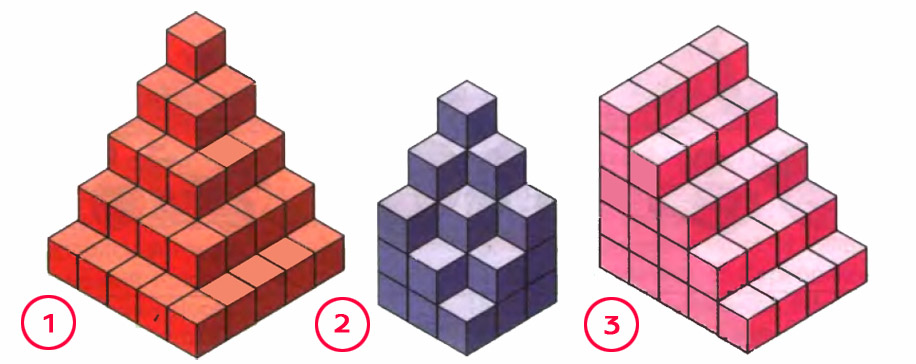 70 խորանարդիկ:17․ Լրացրո՛ւ մարտ ամսվա օրացույցը և պատասխանի՛ր հարցերին:Օրացույցից օգտվելով՝ պատասխանի՛ր հարցերին:18․ Պատմի՛ր 25500 թվի մասին:Թիվը գրի՛ր  տառերով:25500-ն ունի   __ տասնյակ և __ միավորՀարևան թվերն են՝Հաջորդող թիվն է՝Նախորդող թիվն է՝Մեծացրո՛ւ  524789-ով:Մեծացրո՛ւ 201970-ով:Մեծացրո՛ւ 909784-ով:Մեծացրո՛ւ 101472-ով:Մեծացրո՛ւ 800064-ով:Մեծացրո՛ւ 300747-ով:Փոքրացրո՛ւ 3036-ով:Փոքրացրո՛ւ 20101 - ով:Փոքրացրո՛ւ 20002-ով:Փոքրացրո՛ւ 19471-ով:Փոքրացրո՛ւ 3048-ով:Մեծացրո՛ւ 10 անգամ, 100 աննգամ։Փոքրացրո՛ւ 10 անգամ, 100 անգամ Կլորացրո՛ւ մինչև մոտակա տասնյակը, հայուրյակը, հազարյակը Թվի թվանշանները վերադասավորի՛ր այնպես, որ ստանաս հնարավոր ամենափոքր թիվը։Թվի թվանշանները վերադասավորի՛ր այնպես, որ ստանաս հնարավոր ամենամեծ թիվը։19․ Լրացրո՛ւ աղյուսակի դատարկ վանդակները:20․ Թվի թվանշանները վերադասավորի՛ր այնպես, որ ստանաս հնարավոր ամենափոքր և ամենամեծ թվերը։21․ Այս մատիտներից մեկով պետք է ինքնաթիռ նկարեմ: Ո՞ր մատիտով եմ նկարելու, եթե այն կապույտը կամ դեղինը չէ, ամենաերկարը չէ և ամենակարճը չէ: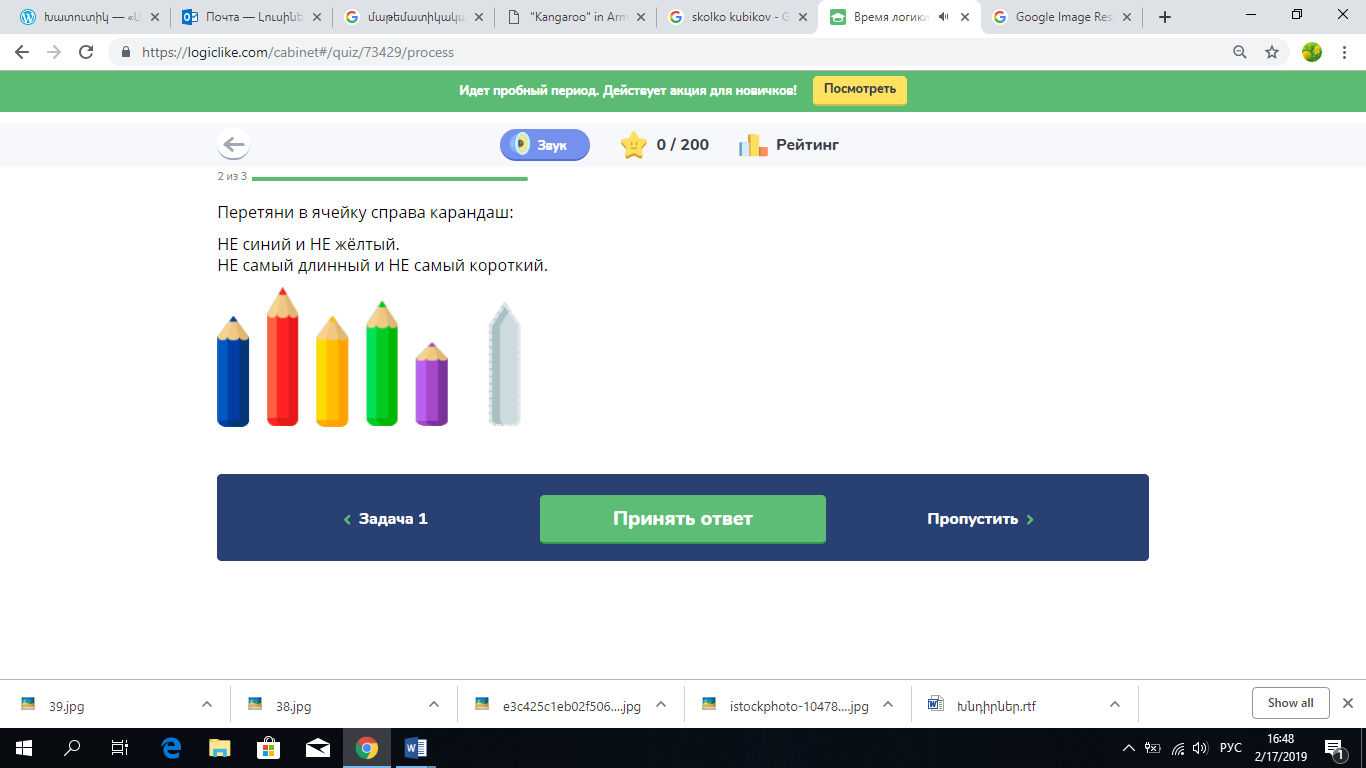 Կանաչ մատիտով22․ Ագարակում կա 4 կատու: Սպիտակ կատուներ սև կատուներից շատ են: Քանի՞ սպիտակ կատու կա ագարակում: 3 սպիտակ կատու23․ Արկղում կա  4 բազուկ և 3 գազար : Ագարակի կենդանիներին կերակրելու համար Արամը արկղից վերցրեց 5 բանջարեղեն: Հնարավո՞ր է, որ բանջարեղեններից մեկը գազար լինի: Այո, հնարավոր է։24․ Որոշե՛ք, թե քանի գրամ է կշռում մեկ տանձը: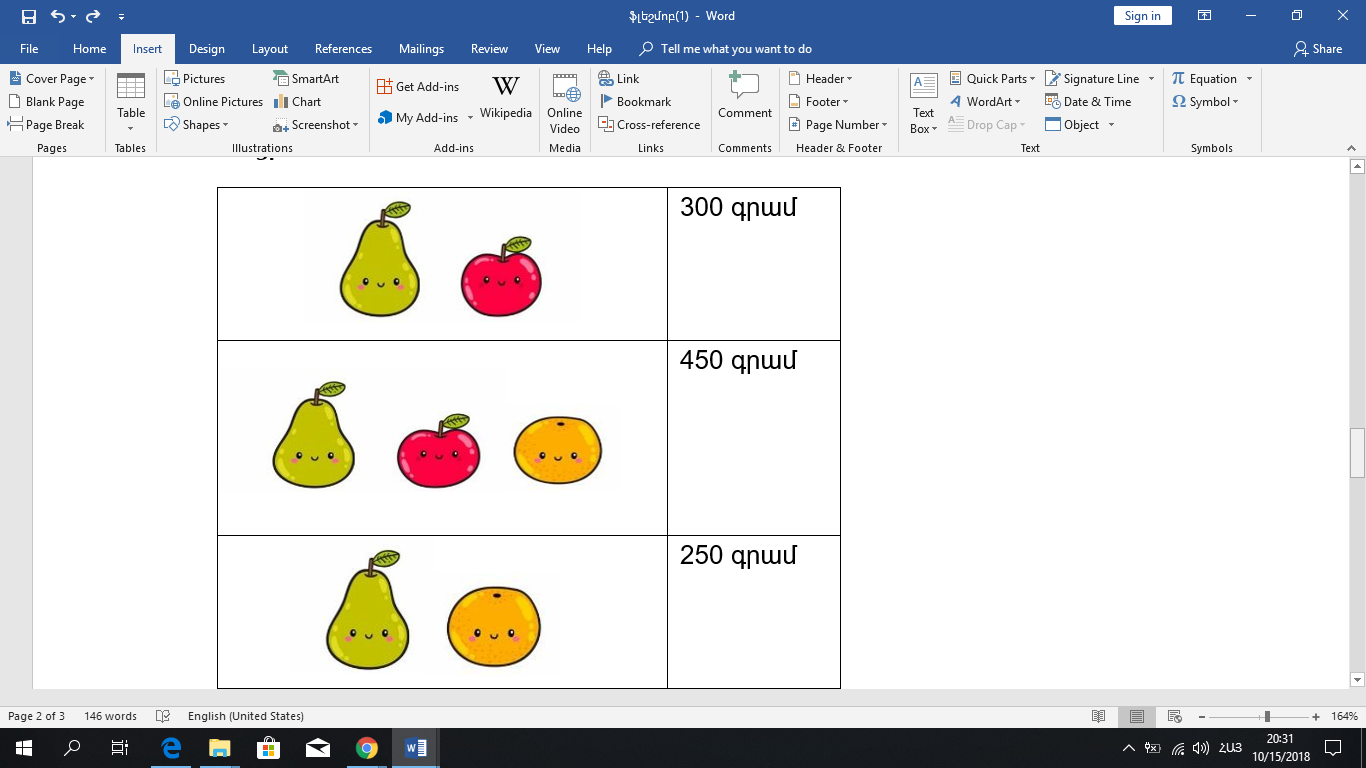 25․ Թիվը կլորացրո՛ւ մինչև մոտակա տասնյակը, հայուրյակը, հազարյակը26․ Պատմի՛ր 42000 թվի մասին:Թիվը գրի՛ր  տառերով:քառասուներկու հազար42000-ն ունի   _0_ տասնյակ և _0_ միավորՀարևան թվերն են՝Հաջորդող թիվն է՝Նախորդող թիվն է՝Մեծացրո՛ւ  40789-ով:Մեծացրո՛ւ 21970-ով:Մեծացրո՛ւ 97084-ով:Մեծացրո՛ւ 101470-ով:Մեծացրո՛ւ 500064-ով:Մեծացրո՛ւ 100747-ով:Փոքրացրո՛ւ 30036-ով:Փոքրացրո՛ւ 20101 - ով:Փոքրացրո՛ւ 20009-ով:Փոքրացրո՛ւ 10940-ով:Փոքրացրո՛ւ 13048-ով:Մեծացրո՛ւ 10 անգամ, 100 աննգամ։Փոքրացրո՛ւ 10 անգամ, 100 անգամ Կլորացրո՛ւ մինչև մոտակա տասնյակը, հայուրյակը, հազարյակը Թվի թվանշանները վերադասավորի՛ր այնպես, որ ստանաս հնարավոր ամենափոքր թիվը։Թվի թվանշանները վերադասավորի՛ր այնպես, որ ստանաս հնարավոր ամենամեծ թիվը։27․ Գտի՛ր անհայտ գումարելին և կատարի՛ր ստուգում : Հիշի՛ր․ Անհայտ գումարելին կստանաս, եթե գումարից հանես հայտնի գումարելին:3554 + 2_4_4_8_ = 6002			   	       _1_2_0_1_9____ + 60084 = 72003	     _3_7_0_0_4____ + 13006 =40000    159000 + _4_3_2_0_0_0_ = 59100028․ Հաշվի՛ր արտահայտության արժեքը։2700 ։ 30  =9064000 : 800 =7035000 : 7 =500450000 : 9000 =50720000 : 800 =90029․ Լուծի՛ր խնդիրները։Ա․9 փուչիկի համար Աննան վճարեց 720 դրամ, որից հետո մեկ փուչիկի գինը 20 դրամով էժանացավ։ Որքա՞ն արժեցավ մեկ գրիչը։ Լուծում 720:9=80 Պատ․՝80Բ․9 կ պաղպաղակի համար Վիլյամը վճարեց 810 դրամ, որից հետո մեկ պաղպաղակի արժեքը 10 դրամով թանկացավ։ Որքա՞ն արժեցավ մեկ պաղպաղակը։Լուծում 810:9=90 90+10=100 Պատ․՝100Գ․ 7 վարդի համար Դավիթը վճարեց 3500 դրամ, որից հետո մեկ վարդի արժեքը 30 դրամով էժանացավ։ Այժմ որքա՞ն գումար պետք է վճարել այդ նույն վարդից 10 հատ գնելու համար։Լուծում3500 :7=500  500-3=470Պատ․՝470Դ․ 8 փուչիկի համար Ալեքը վճարեց 480 դրամ, որից հետո մեկ փուչիկի արժեքը 5 դրամով թանկացավ։ Այժմ որքա՞ն գումար պետք է վճարել այդ նույն փուչիկից 12 հատ գնելու համար։Լուծում 480:8=80  80+5=85Պատ․՝ 8530․ Գտի՛ր հանելին և կատարի՛ր ստուգում:Հիշի՛ր․ Հանելին կստանաս, եթե նվազելիից հանես տարբերությունը:      40002 - _7_3_0_4__  = 3608	      62001 - _______ = 4700       64900 - _4_4_9_8_7_ = 20087	       200000 – 9_4_5_0_0 = 1650031․ Համեմատի՛ր և դի՛ր համապատասխան նշանը։4500 ։ 50 = 4500 ։ 5 6300 ։ 9 > 63000 ։ 900 3200 ։ 80 < 3200 ։ 8 72000 ։ 9000 < 72000 ։ 900210000 ։ 3000 < 210000 ։ 300 10000 ։ 5000 < 10000 ։ 500 32․ Լուծի՛ր խնդիրները։Ա․ Գաթա պատրաստելու համար տատիկը գնել է 4 տուփ կարագ։ Հաշվի՛ր, թե քանի կիլոգրամ կարագ է գնել նա՝ գիտենալով, որ 1 տուփ կարագի զանգվածը 500 գրամ է։Լուծում 4x500=200 Պատ․՝2կգԲ․ Շոկոլադ պատրաստելու համար մայրիկը գնել է 6 տուփ կակաո։ Հաշվի՛ր, թե քանի կիլոգրամ կակաո է գնել նա՝ գիտենալով, որ 1 տուփ կակաոյի զանգվածը 500 գրամ է։Լուծում6x500=1100Պատ․՝1100գրամԳ․ 500 գրամ շաքարավազը 200 դրամ է։ Որքա՞ն գումար է հարկավոր 1 կգ շաքարավազ գնելու համարԼուծում500x2=1կգՊատ․՝400դրամ3 կգ շաքարավազ գնելու համարԼուծում`400x3=1200Պատ․՝1200Երկուսուկես կգ շաքարավազ գնելու համարԼուծում2x400+200=1000Պատ․՝100033․ Գտի՛ր ա նվազելին և կատարի՛ր ստուգում:Հիշի՛ր․ Նվազելին կստանաս, եթե հանելին գումարես տարբերությանը:_______- 34007 = 34900_________ - 240709 = 12008_______ - 67000 =21000_________ - 30047 = 12840    34․ Լուծի՛ր խնդիրները։Ա․ 1 կգ մրգային աղցան պատրաստելու համար օգտագործվել է 250 գ խնձոր, 430 գ նարինջ և ելակ։ Որքա՞ն ելակ է օգտագործվել։Լուծում250գ խնձոր, 430նարինջ և 430ելակՊատ․՝430ելակԲ․ 1 կգ աղցանը պարունակում է  460 գ կաղամբ, 280 գ գազար, 180 գ կանաչի և  եգիպտացորեն։ Որքա՞ն եգիպտացորեն է օգտագործվել։Լուծում 460գկաղամբ,280գ գազար ,180գ կանաչի և180գ եգիպտացորեն։Պատ․՝180գԳ․ Մայրիկը 6 տուփ կաթնաշոռի և 1 տուփ կարագի համար վճարեց 1530 դրամ։ Ի՞նչ արժե 1 տուփ կարագը, եթե 1 տուփ կաթնաշոռն արժե 200 դրամ։Լուծում1530-200=1330Պատ․՝1330Դ․ Հայրիկը գնեց 3 կգ խնձոր և 2 կգ նարինջ և վճարեց ընդամենը 2400 դրամ։ Ի՞նչ արժե 1 կգ խնձորը, եթե 1 կգ նարինջն արժե 600 դրամ։35․ Հաշվի՛ր արտահայտության արժեքը։480։ 80 + (54 – 240 : 60) : 50 =40+60= 100:50=290 x 9 – 50 x (360 – 4 x 90) =360-360=0x50=0  810-0=81024 x 0 – 0 x 58 – 240 : 10 =36․ Լրացրո՛ւ աղյուսակի դատարկ վանդակները։37․ Լուծի՛ր խնդիրները։Ա․Երկու տուփերից առաջինը կշռում է 400 գրամ, երկրորդը՝ 240 գրամ։ Քանի՞ կոնֆետ կա առաջին տուփում, եթե երկրորդ տուփում կա 6 կոնֆետ։Լուծում240:6=40 400:40=10Պատ․՝10 Բ․ Նարեն  ու Նիկան գնեցին կակաչներ։ Նարեն վճարեց  450 դրամ, իսկ Նիկան՝ 250 դրամ։ Քանի՞ կակաչ գնեց Նիկան, եթե Նարեն գնեց 9 կակաչ։Լուծում450:9=50  250:50=5Պատ․՝5կակաչ38․ Լրացրո՛ւ աղյուսակները։39․ Հաշվի՛ր արտահայտության արժեքը։640 : (48 : 6) + 70 : (700 : 70) =640:8=80+70:10=7360: (42 : 7 ) – 80 : 80 x 60 =360:6=60+80:80=1x60=60-60=0360 x (42 –7 x 6) + 87 : 1  =360x0=0+87:1=87+0=8740․ Լուծի՛ր խնդիրները։Ա․ Դպրոցի լողավազանի ջուրը լցնում են երկու խողովակով։ Առաջին խողովաով լցրին 4500 լ ջուր, երկորդով՝ 3 անգամ ավելի։ Ընդամենը որքա՞ն ջուր լցվեց լողավազանի մեջ։  Լուծում4500+(3x4500)=4500+1350=1800լՊատ․՝1800լԲ․ Դատարկ ջրավազանի մեջ առաջին խողովակով լցվեց 1820 լ ջուր, իսկ երկրորդով՝ 140 լ-ով ավելի։ Տնկիները ջրելու համար պապիկը այդ ջրից օգտագործեց 1570 լ ջուր։ Որքա՞ն ջուր մնաց ջրավազանում։ԼուծումՊատ․՝41․ Լրացրո՛ւ աղյուսակը։42․ Երկու թվերի գումարը 54260 է։ Այդ թվերից մեկը 19870 է։ Գտի՛ր այդ թվերի տարբերությունը։ԼուծումՊատ․՝Երկու թվերի տարբերությունը 36540 է։ Այդ թվերից մեկը 17520 է։ Գտի՛ր այդ թվերի գումարը։ԼուծումՊատ․՝ 43․ Լրացրո՛ւ աղյուսակը։44. Պատմի՛ր 84300 թվի մասին:Թիվը գրի՛ր  տառերով:84300-ն ունի   0__ տասնյակ և 0__ միավորՀարևան թվերն են՝84299, 84301Հաջորդող թիվն է՝ 84301Նախորդող թիվն է՝84299Մեծացրո՛ւ  41789-ով:106.170Մեծացրո՛ւ 13970-ով:98.270Մեծացրո՛ւ 72084-ով:                            Մեծացրո՛ւ 201470-ով:285.770                          Մեծացրո՛ւ 440064-ով:                        Մեծացրո՛ւ 240747-ով:Փոքրացրո՛ւ 30036-ով:Փոքրացրո՛ւ 20101 - ով:Փոքրացրո՛ւ 39009-ով:Փոքրացրո՛ւ 20940-ով:Փոքրացրո՛ւ 11048-ով:Մեծացրո՛ւ 10 անգամ, 100 աննգամ։Փոքրացրո՛ւ 10 անգամ, 100 անգամ Կլորացրո՛ւ մինչև մոտակա տասնյակը, հայուրյակը, հազարյակը Թվի թվանշանները վերադասավորի՛ր այնպես, որ ստանաս հնարավոր ամենափոքր թիվը։Թվի թվանշանները վերադասավորի՛ր այնպես, որ ստանաս հնարավոր ամենամեծ թիվը։45. Լուծի՛ր խնդիրները։Ա․ Ռազմիկը գնել է 5 փքաբլիթ, իսկ Տիգրանը՝ 7։ Տիգրանը վճարել է 180 դրամ ավելի, քան Ռազմիկը։ Նրանցից յուրաքանչյուրը որքա՞ն է վճարել իր գնած փքաբլիթների համար։ԼուծումՊատ․՝Բ․ Օթարին գնել է 4 տուփ հյութ, իսկ Նիկան՝ 7 տուփ։ Նիկան վճարել է 400 դրամ ավելի, քան Օթարին։ Նրանցից յուրաքանչյուրը որքա՞ն է վճարել իր գնած հյութի  համար։ԼուծումՊատ․՝Գ․ Պապիկը գնեց 3 կգ ձուկ և 2 կգ խեցգետին՝ վճաելով ընդամենը 7600 դրամ։ Ինչքա՞ն է մեկ կգ ձկան արժեքը, եթե 1 կգ խեցգետինն արժե 800 դրամ։ԼուծումՊատ․՝Դ․ Նարեկը մայրիկի համար գնեց 7 նարգիզ և 9 կակաչ՝ վճարելով ընդամենը  4100 դրամ։ Ինչքա՞ն է մեկ կակաչի արժեքը, եթե 1 նարգիզը արժե 200 դրամ։ԼուծումՊատ․՝․ 46․ Ի՞նչ թիվ պետք է լինի հարցական նշանի փոխարեն։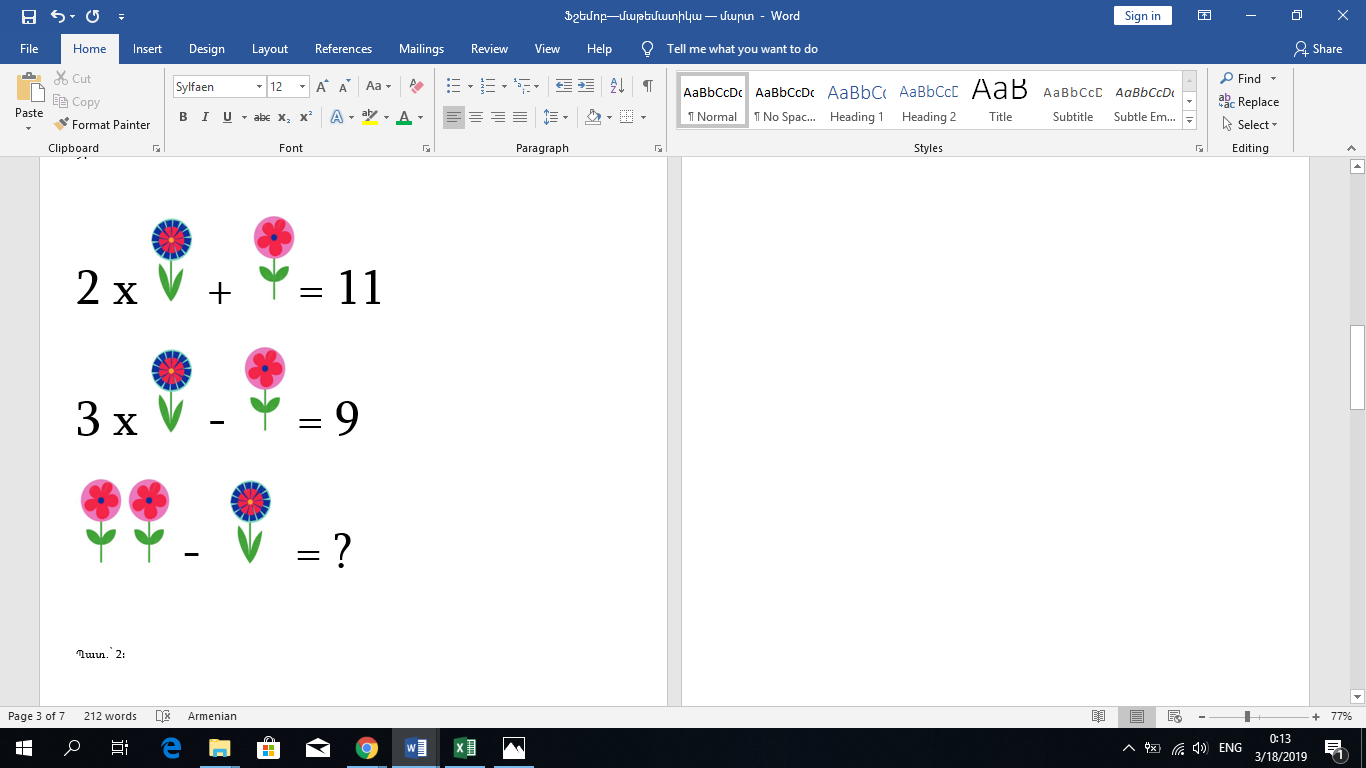 47․Երրորդ դասարանի Դավիթը դպրոցի պարտիզպանին օգնեց էտել ծառերը։ Ծառի բարձր ճյուղերին հասնելու համար նա կանգենց 13 սանդուղք ունեցող աստիճանի մեջտեղի սանդուղքին։ Ո՞րերոդ սանդուղքին կանգնեց Ռազմիկը։48․ Բերքահավաքի ժամանակ սալոր քաղելու համար Աննան կանգնեց 17 սանդուղք ունեցող աստիճանի մեջտեղի սանդուղքի վրա։ Ո՞րերոդ սանդուղքին կանգնեց Անննա։49․ Քանդակի արվեստանոցում կար 24 կգ կավ: Մարտի 21-ից սկսած՝ քանդակագործը օրական 3 կգ կավ է օգտագործում։ Ամսի քանիսի՞ն կվերջանա եղած կավը։ 50․ Հրուշակագործը պահեստում ունի 14  կգ ալյուր։ Երկուշաբթի օրվանից նա պետք է ամեն օր 3 կգ ալյուրով բլիթներ  պատրաստի։ Շաբաթվա ո»րերորդ օրը կվերջանա ալյուրը։ 49․ Գտի՛ր օրինաչափությունը և ավելացրո՛ւ ևս մեկ թիվ․1, 2, 6, 24, 240, ․․․։50․ Նկարում բերված տվյալներից որոշի՛ր յուրաքանչյուր ծաղկի արժեքը։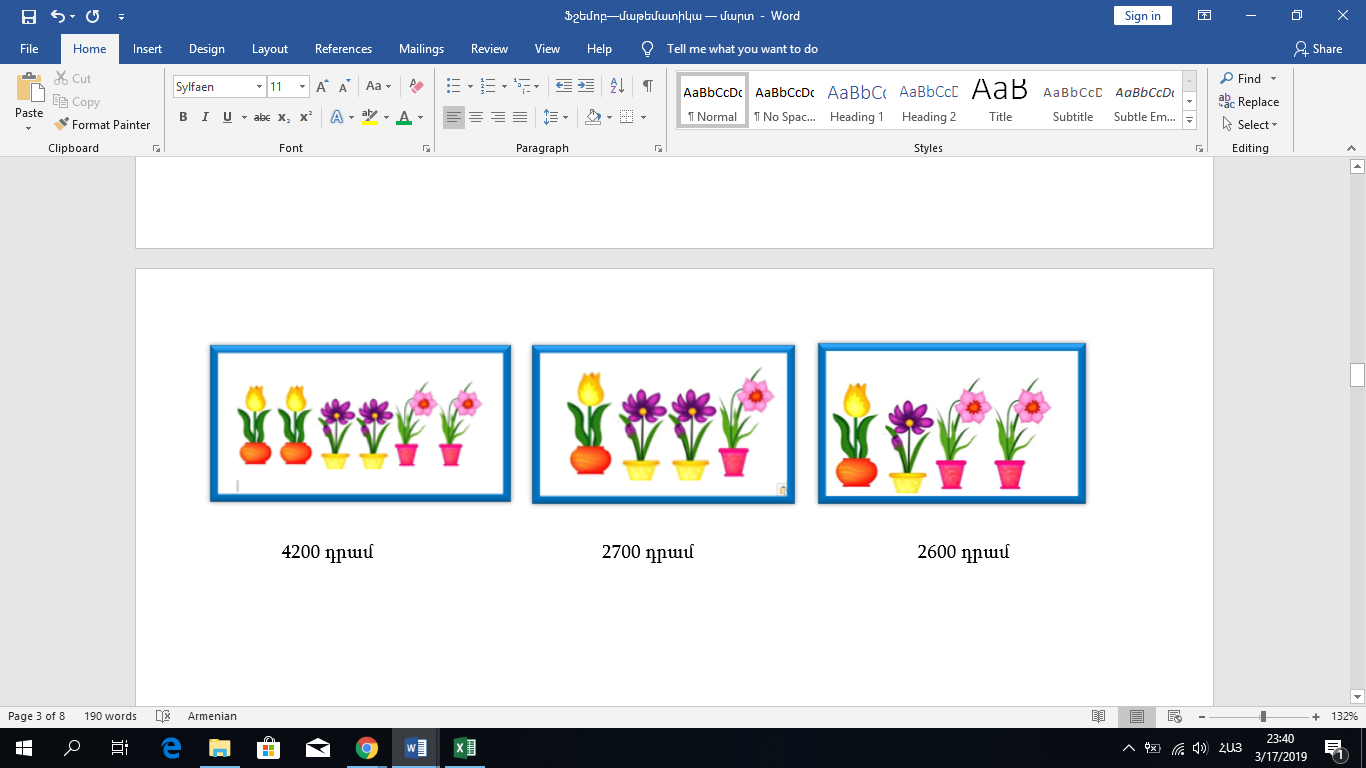 51․Հաշվի՛ր արտահայտության արժեքը։6545 + 3218 – 3 x 700 =235 x 3 – 4200 : 60 =8100: 90 + (35x6): 7=3500 : 70 + (240 x 10) : 8 =52. Լրացրո՛ւ աղյուսակները։53.  Նկարում բերված տվյալներից որոշի՛ր յուրաքանչյուր ծաղկի արժեքը։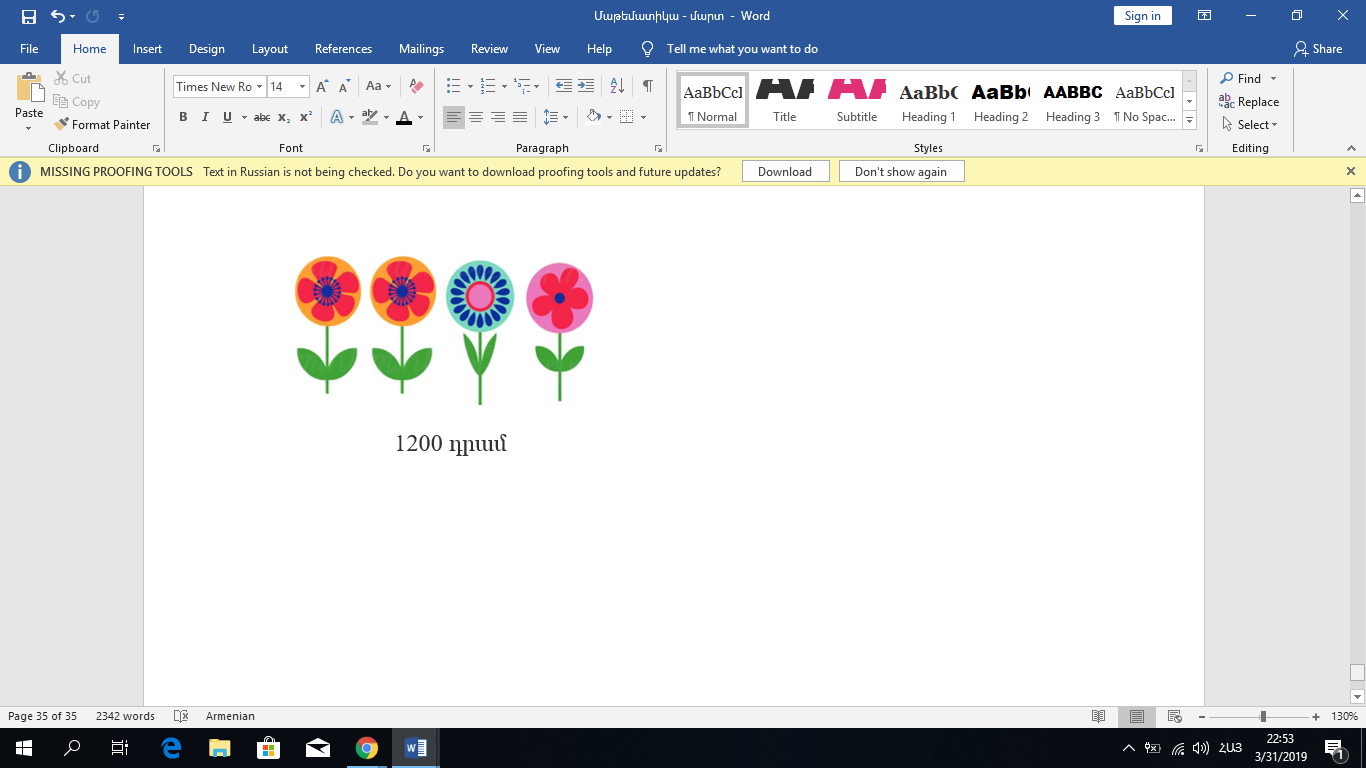 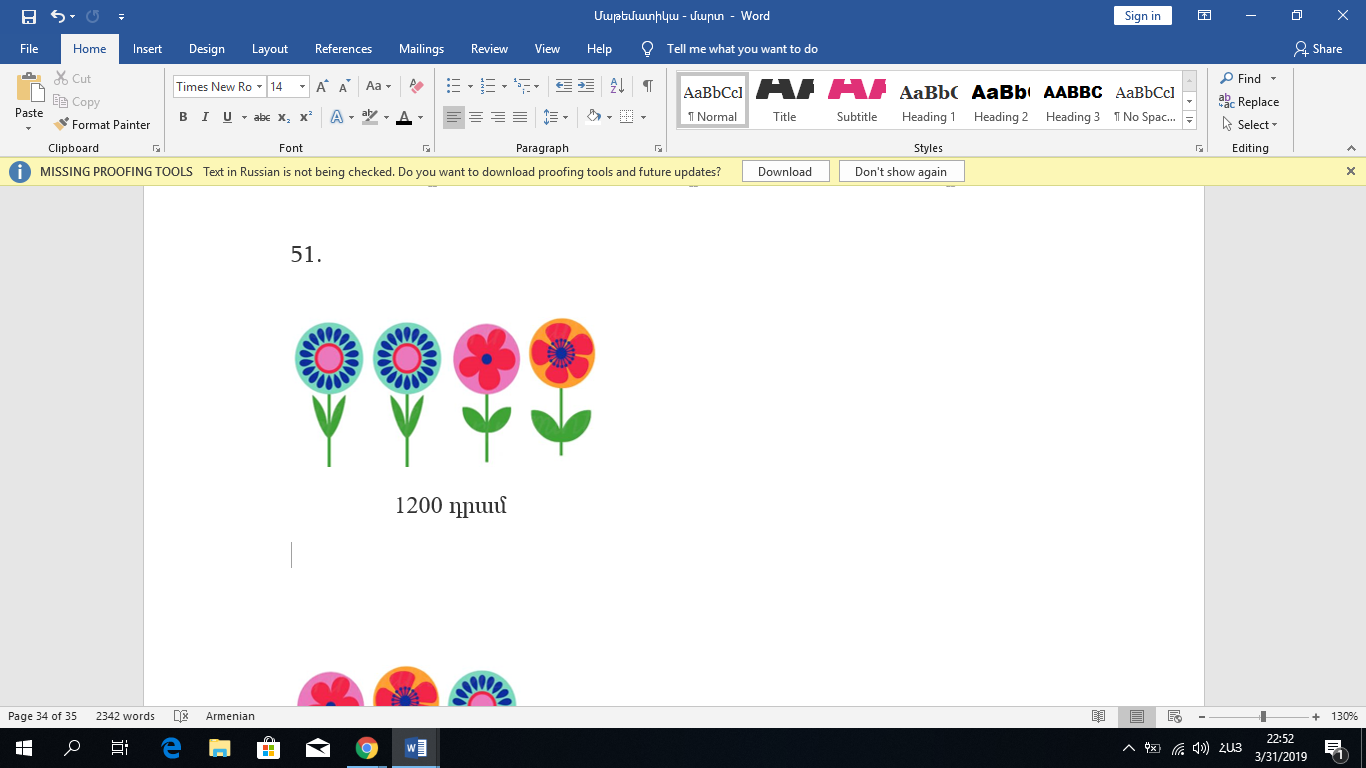 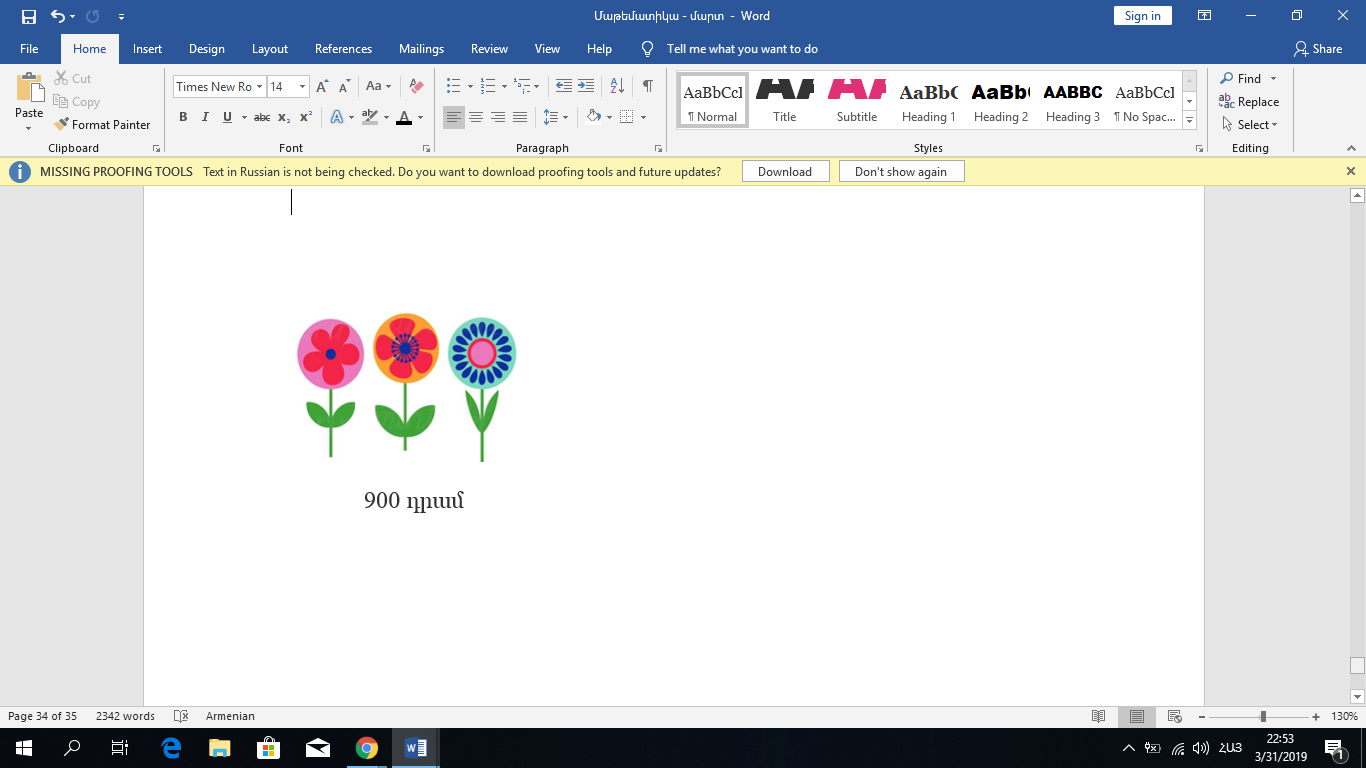 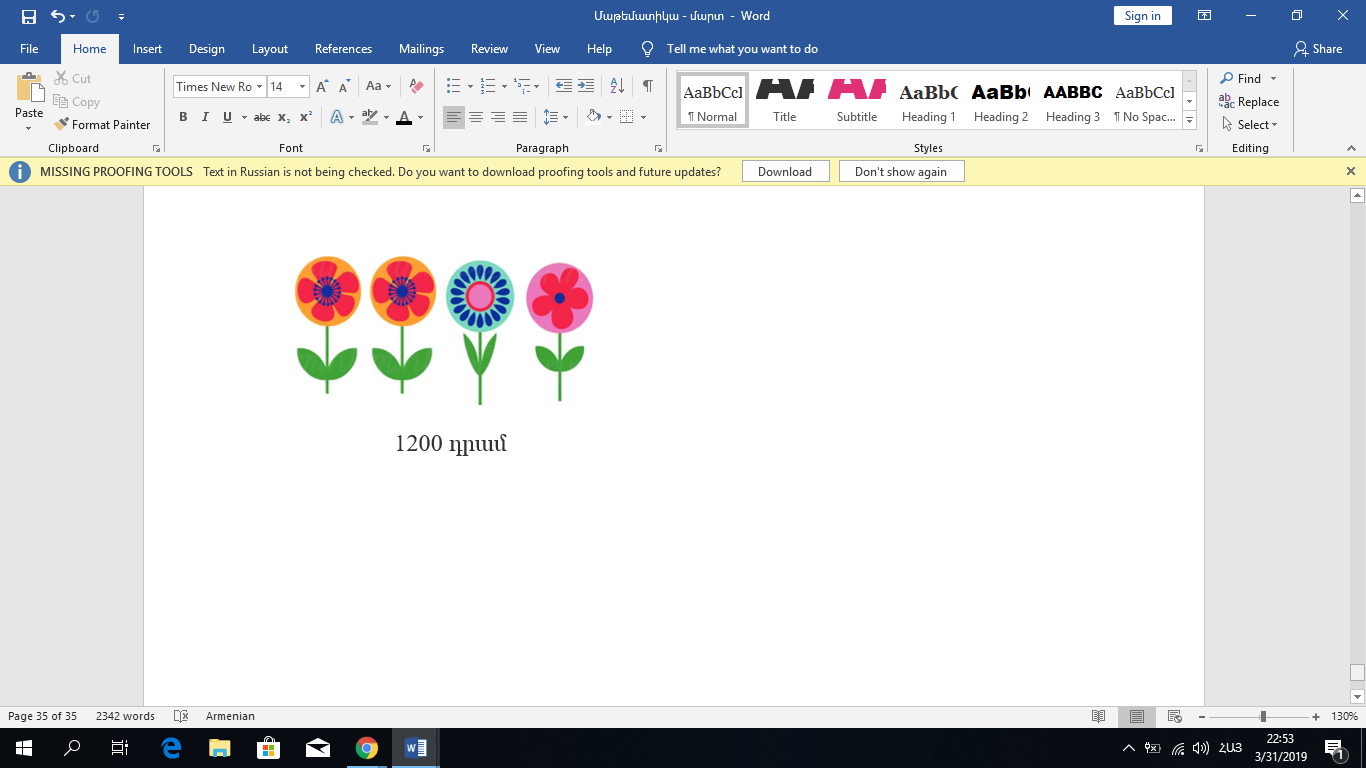 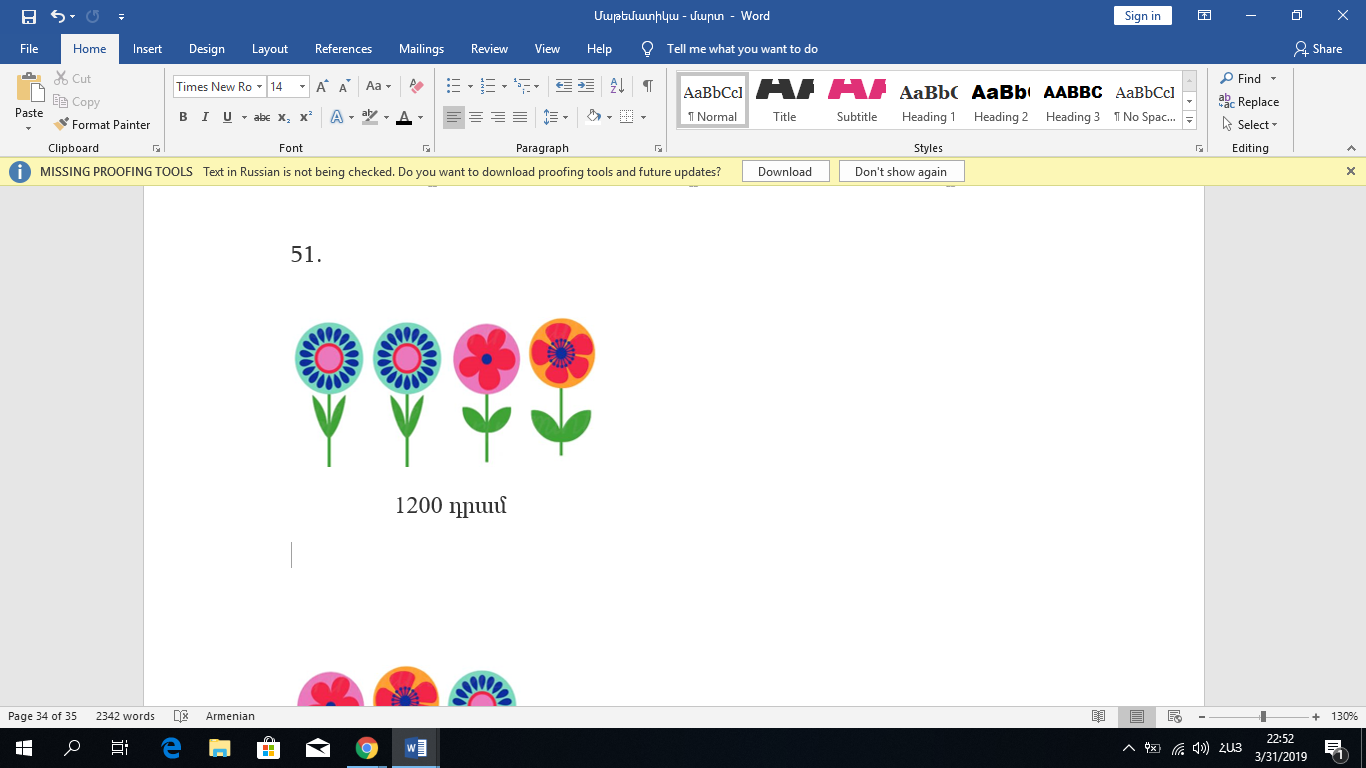 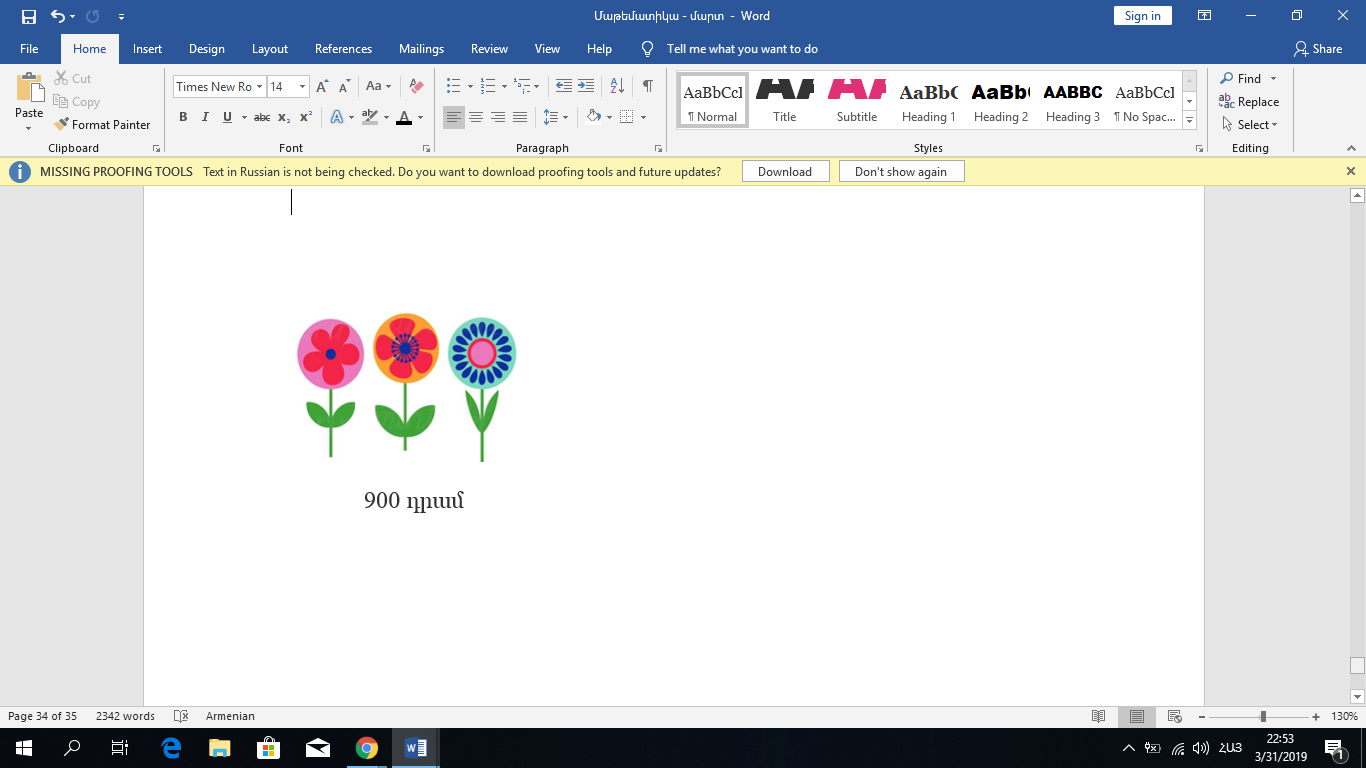 54. Կազմի՛ր արտահայտություններ․Ա․ 3 հատ 5 -ով ստացի՛ր ա․2, բ․ 5, գ․ 0, դ․ 4։Բ․ 5 հատ 3-ով ստացի՛ր ա․ 4, բ․ 13, գ․ 3, դ․ 31։Գ․ 4 հատ 4-ով ստացի՛ր  ա․ 3, բ․ 1, գ․ 10, գ․ 6։55․ Օրինաչափությունը նկատի՛ր և ավելացրո՛ւ ևս մեկ թիվ։Ա․ 1, 6, 12, 19, ․․․Բ․ 5, 7, 4, 6, ․․․Գ․ 3, 5, 9, 15, ․․․56․ 3 տարբեր գույնի ափսեում տարբեր մրգեր են՝ խնձոր, նարինջ և բանան։ Խնձորը կապույտ և սպիտակ ափսեների մեջ չէ։ Նարինջը կապույտ և վարդագույն ափսեների մեջ չէ։ Բանանն ի՞նչ գույնի ափսեի մեջ է։57․ Լրացրո՛ւ պակասող թվերը։4 շաբաթ – 2 շաբաթ 2 օր =2 տարի – 1 տարի 8 ամիս=6 օր – 2 օր 14 ժամ=9 ժամ – 2 ժամ 40 ր =4 ր – 2 ր 30 վայրկյան=3 տ – 1 տ 300 կգ =2 ց – 1 ց 20 կգ =6 կգ – 3 կգ 400 գ =5 կմ – 3 կմ 400 մ =7 մ – 2 մ 30 սմ =4 սմ – 2 սմ 3 մմ =58․ Լուծի՛ր խնդիրները։Ա․ Արկղում կար 7 կգ խնձոր։ 3 կգ 200 գ խնձորը կերան։ Ինքա՞ն խնձոր մնաց։ԼուծումՊատ․՝Բ․ Ալրաղացում կար 3 տ ալյուր։ 1 տ 600 կգ ալյուրը ուղարկեցին խանութ։ Ինչքա՞ն ալյուր մնաց։ԼուծումՊատ․՝Գ․ Թելի կծիկում կար 45 մ թել։ 30 մ 20 սմ-ով գլխարկ գործեցին։ Ինչքա՞ն թել մնաց։ԼուծումՊատ․՝Դ․ Պետրոսը 2 կմ ճանապարհից 1 կմ 600 մ-ը անցավ հեծանիվով, մնացած ճանապարհը՝ ոտքով։ Ինքա՞ն ճանապարհ Պետրոսը ոտքով անցավ։ԼուծումՊատ․՝Ե․ Շախմատի պարապմունքը տևում է 2 ժամ։ Դասը սկսվելուց 1 ժամ 15 րոպե անց Անուշիկը տուն գնաց։ Դասի ավարտից ինչքա՞ն ժամանակ շուտ Անուշիկը դուրս եկավ։ԼուծումՊատ․՝Զ․ Ներկայացումը սկսվում է ժամը 6-ին։ Արամը ներկայացումից 1 ժամ 20 րոպե առաջ տանից դուրս եկավ, որպեսզի քայլելով հասնի թատրոն։ Ժամը քանիսի՞ն Արամը տանից դուրս եկավ։ԼուծումՊատ․՝59․ Լրացրո՛ւ աղյուսակի դատարկ վանդակները։60․ Պատկերացրո՛ւ, որ ունես 2500 դրամ։ Կկարողանա՞ս քո ունեցած գումարով գնելԱ․ 1 կգ ելակ և կես կգ կոնֆետԲ․ 2 կգ հալվա և կես կգ պաղպաղակԳ․ 1 կգ կոնֆետ և կես կգ պաղպաղակԴ․ Կես կգ կոնֆետ, կես կգ պաղպաղակ և 1 կգ ելակ24453678+85+11042900Նախորդող կլոր հարյուրյակըԹիվըՀաջորդող կլոր հարյուրյակը400497500300354400180018601900450045974600697006971469800648700648799648800Արտադրիչ20780160507090020060Արտադրիչ60020040495019607200600500արտադրյալ120001560006400247500769007200011200030000Բաժանելի800030060002400120045006308100Բաժանարար401030030200907090Քանորդ20030208004050098002450752--54481442711070497802+15479513281154978+95412250390548977+450897999984489726+247009336735540078+45970  586048401547-90809310738400978-9432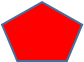 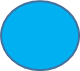 1ԱԲԳԴI օրIIօրIIIօրIVօրVօրVIօրVIIօրերկուշաբթիերեքշաբթիչորեքշաբթիհինգշաբթիուրբաթշաբաթկիրակի12345678910111213141516171819202122232425262728293031Տարվա եղանակը               Տարվա եղանակը               գարունxամառաշունՁմեռԵղանակն այսօրԵղանակն այսօրարևոտանձրևոտցրտոտքամոտմշուշոտամպամածxՇաբաթվա օրըՇաբաթվա օրըերկուշաբթիxերեքշաբթիչորեքշաբթիհինգշաբթիուրբաթշաբաթկիրակիԱյսօր ամսի  քանի՞սն   է15Վաղը ամսի քանի՞սը կլինի:16Երեկ ամսի քանի՞սն էր:14Տասներկու օրից ամսի քանի՞սը կլինի:27Ինը օր առաջ ամսի քանի՞սն էր:6Շաբաթվա ի՞նչ օր էր Շաբաթվա ի՞նչ օր էր ԵրեկԿիրակիՅոթ օր առաջ ԵրկուշաբթիՇաբաթվա ի՞նչ օր կլինիՇաբաթվա ի՞նչ օր կլինի 1 շաբաթ հետոԵրկուշաբթինախորդող թիվըթիվըհաջորդող թիվը14154320295502094940100140000850091ԹիվըԱմենափոքր թիվըԱմենամեծ թիվը25481164892200147624100395341340007ԹիվըՄոտակա տասնյակըՄոտակա հարյուրյակըՄոտակա հազարյակը54815490558164814189241890419004289260147601506024761147241002411024200341003483413483503484414483417592177592207593178592176002-3554244872003-600841201940000-130063700459100015900043200040002-36087304620014700829164900-2008744987200000-165009450034900+3400768907240709+120085271767000+210008800030047+1284042887միրգ 100 գրամի արժեքը200 գրամ500 գրամ 1 կգԵլակ80 դրամ160370800Նարինջ60 դրամ120250500Դեղձ40 դրամ80200400Խնձոր35 դրամ70105140A400600700b5060100a x b + a : b400xa20008005000b440050a x b -  a : bԳումարելի2541014020345102212345912363901457064100Գումարելի559024111104902187740883561494307200Գումար3000038131450004500050000420042300072300Նվազելի154201487520154365008471196521Հանելի15404782211002148764700Տարբերություն1920014705210483000098422A800900600B5030300a x b + a : bA400012009000B430030a x b -  a : b1 կգ500 կգ2 կգ 500 գ 10 կգ 250 գԵլակ1400 դրամԿոնֆետ2200 դրամՊաղպաղակ2000 դրամՀալվա800 դրամ